06.12.2018г. на отделении «ОиПП» проведены  классные часы в группах 104, 204.Тема классного часа: «СПИД – Чума ХХI века».Клиническая картина и диагноз.Протекание болезни можно разделить на 4 периода:ИнкубационныйПервичных проявленийВторичных проявленийПериод поражений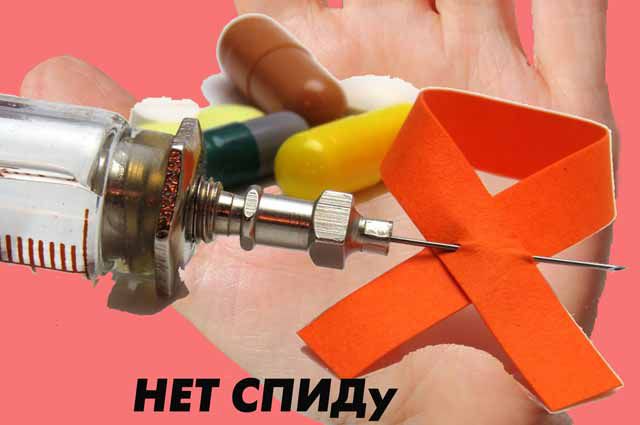 Инкубационный период:
длится от 3-х до14-ти суток, клинические проявления: головная боль, недомогание, общая усталость, повышенная потливость, лихорадка, ангина, фарингит, диарея. Выработка антител начинается с трех недель до  трех месяцев, но может затягиваться до года. Период первичных проявлений:
продолжается от нескольких дней до 2,5 месяцев, сопровождается увеличением лимфатических узлов, фарингитом, увеличением печени. Период вторичных проявлений:
продолжается от нескольких месяцев до 8-10 лет. Идет активная иммунная перестройка, начинают ослабевать кожноаллергические реакции.Период поражения:
от трех мес. До 8-10 лет, возможны проявления  простого или опоясывающего герпеса, фурункулеза, лихорадки, множественные язвы слизистых и кожи, герпетический бронхит, пневмония: все те болезни, которые ведут к смерти. Данное мероприятие проведено   библиотекарем Коваленко Л.Н. Во время проведения классного часа  использовались такие методы как: показ презентации.